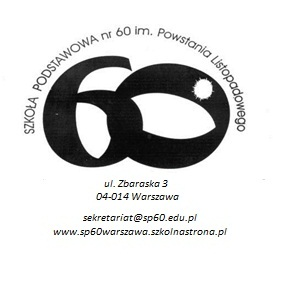 Wewnątrzszkolne zasady udzielania i organizacji pomocy psychologiczno – pedagogicznejWarszawa, wrzesień 2017 Istota pomocy psychologiczno-pedagogicznejPomoc psychologiczno-pedagogiczna udzielana uczniowi polega na:1.    Rozpoznaniu i zaspokajaniu indywidualnych potrzeb rozwojowych i edukacyjnych ucznia ,2.    Rozpoznawaniu indywidualnych możliwości psychofizycznych ucznia, wynikających w szczególności z:niepełnosprawności,niedostosowania społecznego,zagrożenia niedostosowaniem społecznym,szczególnych uzdolnień,specyficznych trudności w uczeniu się,choroby przewlekłej,sytuacji kryzysowych lub traumatycznych,niepowodzeń edukacyjnych,z zaburzeń zachowania i emocjizaniedbań środowiskowych związanych z sytuacją bytową ucznia i jego rodziny,  sposobem spędzania czasu wolnego i kontaktami środowiskowymi,trudności adaptacyjnych związanych z różnicami kulturowymi lub ze zmianą środowiska edukacyjnego, w tym związanych z wcześniejszym kształceniem za  granicą.WarunkiKorzystanie z pomocy psychologiczno-pedagogicznej w szkole jest dobrowolne i nieodpłatne.Pomoc psychologiczno-pedagogiczną organizuje dyrektor szkoły.Inicjatywa1.  Pomoc psychologiczno-pedagogiczna w szkole jest udzielana z inicjatywy:ucznia;rodziców ucznia;dyrektora przedszkola, szkoły lub placówki;nauczyciela, wychowawcy grupy wychowawczej lub specjalisty, prowadzących zajęcia z uczniem;pielęgniarki środowiska nauczania i wychowania lub higienistki szkolnej;poradni;asystenta edukacji romskiej;pomocy nauczyciela;asystenta nauczyciela lub osoby, o której mowa w art. 15 ust. 2 ustawy z dnia 14 grudnia 2016 r. – Prawo oświatowe,zwanej dalej „ustawą”, lub asystenta wychowawcy świetlicy, o których mowa w art. 15 ust. 7 ustawy;pracownika socjalnego;asystenta rodziny;kuratora sądowego;organizacji pozarządowej, innej instytucji lub podmiotu działających na rzecz rodziny, dzieci i młodzieży.2.  Pomoc psychologiczno-pedagogiczna udzielana jest na podstawie:opinii poradni psychologiczno-pedagogicznej,orzeczenia o potrzebie indywidualnego nauczania,informacji przekazanej przez nauczyciela lub specjalistę o potrzebie objęcia pomocą  psychologiczno-pedagogiczną ucznia – na podstawie rozpoznania jego indywidualnych potrzeb rozwojowych i edukacyjnych oraz indywidualnych możliwości psychofizycznych. Formy udzielania pomocy psychologiczno-pedagogicznej  W szkole pomoc psychologiczno-pedagogiczna jest udzielana w trakcie bieżącej pracy z uczniem oraz przez zintegrowane działania nauczycieli i specjalistów, a także w formie:zajęć rozwijających uzdolnienia;zajęć rozwijających umiejętności uczenia się;zajęć specjalistycznych: korekcyjno-kompensacyjnych, logopedycznych, rozwijających kompetencje emocjonalno-społeczne oraz innych zajęć o charakterze terapeutycznym;zajęć związanych z wyborem kierunku kształcenia i zawodu – w przypadku uczniów szkół podstawowych orazuczniów szkół ponadpodstawowych;porad i konsultacji;warsztatów.Zajęcia rozwijające uzdolnieniaDla kogo organizowane: uczniowie szczególnie uzdolnieni. Zajęcia te prowadzi się przy wykorzystaniu aktywnych metod pracy.
Na jakiej podstawie: rozpoznanie indywidualnej potrzeby objęcia ucznia taką formą pomocy.
Prowadzący: nauczyciele, wychowawcy i specjaliści posiadający kwalifikacje odpowiednie do rodzaju prowadzonych zajęć .
Ilość uczestników: do 8 uczniów.
Czas trwania pojedynczej jednostki: 45 minut. Zajęcia rozwijające umiejętności uczenia sięDla kogo organizowane: uczniowie pragnący rozwinąć możliwości w zakresie: organizowania warsztatu pracy, sztuki sporządzania notatek, zasad skutecznego uczenia się i zapamiętywania, szybkiego czytania, czytania ze zrozumieniem, czytania selektywnego i krytycznego.  Na jakiej podstawie: rozpoznanie indywidualnej potrzeby objęcia ucznia taką formą pomocy.
Prowadzący: nauczyciele, wychowawcy i specjaliści posiadający kwalifikacje odpowiednie do rodzaju prowadzonych zajęć.
Ilość uczestników: do 8 uczniów.
Czas trwania pojedynczej jednostki: 45 minut. Zajęcia korekcyjno-kompensacyjneDla kogo organizowane: uczniowie z zaburzeniami i odchyleniami rozwojowymi lub specyficznymi trudnościami w uczeniu się.
Na jakiej podstawie: rozpoznanie indywidualnej potrzeby objęcia ucznia taką formą pomocy.
Prowadzący: nauczyciele, wychowawcy i specjaliści posiadający kwalifikacje odpowiednie do rodzaju prowadzonych zajęć .Ilość uczestników: do 5 uczniów.
Czas trwania pojedynczej jednostki: 45 minut.  Zajęcia logopedyczneDla kogo organizowane: uczniowie  z deficytami kompetencji i zaburzeniami sprawności językowych.Na jakiej podstawie: rozpoznanie indywidualnej potrzeby objęcia ucznia taką formą pomocy.
Prowadzący: nauczyciele, wychowawcy i specjaliści posiadający kwalifikacje odpowiednie do rodzaju prowadzonych zajęć .Ilość uczestników: do 4 uczniów.
Czas trwania pojedynczej jednostki: 45 minut.  Zajęcia rozwijające kompetencje emocjonalno-społeczneDla kogo organizowane: uczniowie przejawiający trudności w funkcjonowaniu społecznym.
Na jakiej podstawie: rozpoznanie indywidualnej potrzeby objęcia ucznia taką formą pomocy.
Prowadzący: nauczyciele, wychowawcy i specjaliści posiadający kwalifikacje odpowiednie do rodzaju prowadzonych zajęć.
Ilość uczestników: do 10 uczniów, chyba że zwiększenie liczby uczestnikówjest uzasadnione potrzebami uczniów.Czas trwania pojedynczej jednostki: 45 Zajęcia inne o charakterze terapeutycznymDla kogo organizowane: uczniowie z zaburzeniami i odchyleniami rozwojowymi mający problemy w funkcjonowaniu w szkole oraz z aktywnym i pełnym uczestnictwem w życiu szkoły.Na jakiej podstawie: rozpoznanie indywidualnej potrzeby objęcia ucznia taką formą pomocy.
Prowadzący: nauczyciele, wychowawcy i specjaliści posiadający kwalifikacje odpowiednie do rodzaju prowadzonych zajęć.
Ilość uczestników: do 10 uczniów, chyba że zwiększenie liczby uczestników jest uzasadnione potrzebami uczniów.Czas trwania pojedynczej jednostki: 45 Zajęcia związane z wyborem kierunku kształcenia i zawodu Dla kogo organizowane: uczniowie szkoły.Prowadzący: nauczyciele, wychowawcy i nauczyciel realizujący zadania z zakresu doradztwa zawodowego. Ilość uczestników i czas trwania pojedynczej jednostki:  będzie wynikać z organizacji doradztwa edukacyjno-zawodowego w szkole. Warsztaty, porady i konsultacje
Te formy pomocy prowadzą nauczyciele, wychowawcy i specjaliści.
Porady, konsultacje, warsztaty, szkolenia dla rodziców uczniów i nauczycieli
Działania te mają wspierać rodziców i nauczycieli w rozwiązywaniu problemów wychowawczych i dydaktycznych oraz rozwijaniu ich umiejętności wychowawczych w celu zwiększenia efektywności pomocy psychologiczno-pedagogicznej dla uczniów. Zajęcia dydaktyczno-wychowawczeDla kogo organizowane:  uczniów mających trudności w nauce, w szczególnościw spełnianiu wymagań edukacyjnych wynikających z podstawy programowej kształcenia ogólnego dla danego etapu edukacyjnegoProwadzący: nauczyciele posiadający kwalifikacje odpowiednie do rodzaju prowadzonych zajęć.Ilość uczestników i czas trwania pojedynczej jednostki:  8 Zindywidualizowana ścieżka kształceniaDla kogo organizowane: dla uczniów, którzy mogą uczęszczać do przedszkola lub szkoły, ale ze względu na trudności w funkcjonowaniu wynikające w szczególności ze stanu zdrowia nie mogą realizować wszystkich zajęć wychowania przedszkolnego lub zajęć edukacyjnych wspólnie z oddziałem przedszkolnym lub szkolnym i wymagają dostosowania organizacji i procesu nauczania do ich specjalnych potrzeb edukacyjnych – na podstawie opinii publicznej poradni.Prowadzący: nauczyciele, wychowawcy i specjaliści posiadający kwalifikacje odpowiednie do rodzaju prowadzonych zajęć.Zadania nauczycieli, wychowawców i specjalistówrozpoznawanie indywidualnych potrzeb rozwojowych i edukacyjnych oraz możliwości psychofizycznych uczniów;określanie mocnych stron, predyspozycji, zainteresowań i uzdolnień uczniów;rozpoznawanie przyczyn niepowodzeń edukacyjnych lub trudności w funkcjonowaniu uczniów, w tym barier i ograniczeń utrudniających funkcjonowanie uczniów i ich uczestnictwo w życiu szkoły;podejmowanie działań sprzyjających rozwojowi kompetencji oraz potencjału uczniów w celu podnoszenia efektywności uczenia się i poprawy ich funkcjonowania;współpraca z poradnią w procesie diagnostycznym i postdiagnostycznym, w szczególności w zakresie oceny funkcjonowania uczniów, barier i ograniczeń w środowisku utrudniających funkcjonowanie uczniów i ich uczestnictwo w życiu szkoły oraz efektów działań podejmowanych w celu poprawy funkcjonowania ucznia oraz planowania dalszych działań.obserwacja pedagogiczna w trakcie bieżącej pracy z uczniami mającą na celu rozpoznanie u uczniów:trudności w uczeniu się, w tym w przypadku uczniów klas I–III szkoły podstawowej deficytów kompetencji i zaburzeń sprawności językowych oraz ryzyka wystąpienia specyficznych trudności w uczeniu się, a także potencjału ucznia i jego zainteresowań,szczególnych uzdolnień,wspomaganie uczniów w wyborze kierunku kształcenia i zawodu w trakcie bieżącej pracy z uczniami.Zadania pedagoga i psychologaprowadzenie badań i działań diagnostycznych uczniów, w tym diagnozowanie indywidualnych potrzeb rozwojowych i edukacyjnych oraz możliwości psychofizycznych uczniów w celu określenia mocnych stron, predyspozycji, zainteresowań i uzdolnień uczniów oraz przyczyn niepowodzeń edukacyjnych lub trudności w funkcjonowaniu uczniów, w tym barier i ograniczeń utrudniających funkcjonowanie ucznia i jego uczestnictwo w życiu szkoły;diagnozowanie sytuacji wychowawczych w szkole w celu rozwiązywania problemów wychowawczych stanowiących barierę i ograniczających aktywne i pełne uczestnictwo ucznia w życiu szkoły;udzielanie uczniom pomocy psychologiczno-pedagogicznej w formach odpowiednich do rozpoznanych potrzeb;podejmowanie działań z zakresu profilaktyki uzależnień i innych problemów dzieci i młodzieży;minimalizowanie skutków zaburzeń rozwojowych, zapobieganie zaburzeniom zachowania oraz inicjowanie różnych form pomocy w środowisku szkolnym i pozaszkolnym uczniów;inicjowanie i prowadzenie działań mediacyjnych i interwencyjnych w sytuacjach kryzysowych;pomoc rodzicom i nauczycielom w rozpoznawaniu i rozwijaniu indywidualnych możliwości, predyspozycji i uzdolnień uczniów; wspieranie nauczycieli, wychowawców grup wychowawczych i innych specjalistów w:rozpoznawaniu indywidualnych potrzeb rozwojowych i edukacyjnych oraz możliwości psychofizycznych uczniów w celu określenia mocnych stron, predyspozycji, zainteresowań i uzdolnień uczniów oraz przyczyn niepowodzeń edukacyjnych lub trudności w funkcjonowaniu uczniów, w tym barier i ograniczeń utrudniających funkcjonowanie ucznia i jego uczestnictwo w życiu szkoły,udzielaniu pomocy psychologiczno-pedagogicznejZadania logopedy  diagnozowanie logopedyczne, w tym prowadzenie badań przesiewowych w celu ustalenia stanu mowy oraz poziomu rozwoju językowego uczniów;prowadzenie zajęć logopedycznych dla uczniów oraz porad i konsultacji dla rodziców i nauczycieli w zakresie stymulacji rozwoju mowy uczniów i eliminowania jej zaburzeń;podejmowanie działań profilaktycznych zapobiegających powstawaniu zaburzeń komunikacji językowej we współpracy z rodzicami uczniów;wspieranie nauczycieli, wychowawców grup wychowawczych i innych specjalistów w:rozpoznawaniu indywidualnych potrzeb rozwojowych i edukacyjnych oraz możliwości psychofizycznych uczniów w celu określenia mocnych stron, predyspozycji, zainteresowań i uzdolnień uczniów oraz przyczyn niepowodzeń edukacyjnych lub trudności w funkcjonowaniu uczniów, w tym barier i ograniczeń utrudniających funkcjonowanie ucznia i jego uczestnictwo w życiu szkoły,udzielaniu pomocy psychologiczno-pedagogicznej.Zadania doradcy zawodowego1) systematyczne diagnozowanie zapotrzebowania uczniów na informacje edukacyjne i zawodowe oraz pomoc w planowaniu kształcenia i kariery zawodowej;2) gromadzenie, aktualizacja i udostępnianie informacji edukacyjnych i zawodowych właściwych dla danego poziomu kształcenia;3) prowadzenie zajęć związanych z wyborem kierunku kształcenia i zawodu z uwzględnieniem rozpoznanych mocnych stron, predyspozycji, zainteresowań i uzdolnień uczniów;4) koordynowanie działalności informacyjno-doradczej prowadzonej przez szkołę;5) współpraca z innymi nauczycielami w tworzeniu i zapewnieniu ciągłości działań w zakresie zajęć związanych z wyborem kierunku kształcenia i zawodu;6) wspieranie nauczycieli, wychowawców grup wychowawczych i innych specjalistów w udzielaniu pomocy psychologiczno-pedagogicznej.W przypadku braku doradcy zawodowego w szkole lub placówce dyrektor szkoły wyznacza nauczyciela, wychowawcę grupy wychowawczej lub specjalistę realizującego zadania.Zadania terapeuty pedagogicznego  1) prowadzenie badań diagnostycznych uczniów z zaburzeniami i odchyleniami rozwojowymi lub specyficznymi trudnościami w uczeniu się w celu rozpoznawania trudności oraz monitorowania efektów oddziaływań terapeutycznych;2) rozpoznawanie przyczyn utrudniających uczniom aktywne i pełne uczestnictwo w życiu szkoły3) prowadzenie zajęć korekcyjno-kompensacyjnych oraz innych zajęć o charakterze terapeutycznym;4) podejmowanie działań profilaktycznych zapobiegających niepowodzeniom edukacyjnym uczniów, we współpracy z rodzicami uczniów;5) wspieranie nauczycieli, wychowawców grup wychowawczych i innych specjalistów w:rozpoznawaniu indywidualnych potrzeb rozwojowych i edukacyjnych oraz możliwości psychofizycznych uczniów w celu określenia mocnych stron, predyspozycji, zainteresowań i uzdolnień uczniów oraz przyczyn niepowodzeń edukacyjnych lub trudności w funkcjonowaniu uczniów, w tym barier i ograniczeń utrudniających funkcjonowanie ucznia i jego uczestnictwo w życiu szkoły,udzielaniu pomocy psychologiczno-pedagogicznej. Wsparcie merytoryczne dla nauczycieli, wychowawców grup wychowawczych i specjalistów udzielających pomoc psychologiczno-pedagogicznej w przedszkolu, szkole, na wniosek dyrektora szkoły zapewniają poradnie oraz placówki doskonalenia nauczycieli.Dokumentowanie udzielania uczniom pomocy psychologiczno-pedagogicznejNauczyciele i specjaliści udzielający uczniowi pomocy psychologiczno-pedagogicznej prowadzą dokumentację zgodnie przepisami wydanymi na podstawie art. 47 ust. 1 pkt 7 ustawy.  Nauczyciele prowadzący zajęcia, dokumentację tych zajęć prowadzą w dzienniku zajęć specjalistycznych i w dzienniku zajęć innych, do którego wpisują:nazwiska i imiona uczniów,obecność ucznia na zajęciach,indywidualny program pracy z uczniem, a w przypadku zajęć grupowych - program pracy grupy,tematy przeprowadzonych zajęć,ocenę postępów ucznia w odniesieniu do prowadzonych zajęć wnioski dotyczące dalszej pracy. Nauczyciele prowadzący zajęcia z uczniem szczególnie uzdolnionym, dokumentację tych  zajęć prowadzą w dzienniku  zajęć z uczniem szczególnie uzdolnionym, zgodnie  z opracowanym indywidualnym programem  pracy.Nauczyciele specjaliści prowadzą dokumentację w swoich dziennikach zajęć.Wychowawcy w Dzienniku lekcyjnym wpisują uczniów objętych pomocą psychologiczno-pedagogiczną i sporządzają informację dla rodziców/prawnych opiekunów.Pedagog szkolny sporządza wykaz, zatwierdzony przez Dyrektora szkoły, określający formy przedzielonej pomocy psychologiczno-pedagogicznej dla poszczególnych uczniów (wg poziomów nauczania). Opinie i orzeczeniaOpinie i orzeczenia składane są do sekretariatu szkoły.Sekretarz szkoły przekazuje zebrane opinie i orzeczenia do pedagoga/psychologa szkolnego.Pedagog/psycholog dokonuje analizy otrzymanych opinii i orzeczeń, następnie przekazuje zawarte w nich zalecenia wychowawcy i nauczycielom uczącym danego ucznia. Jeżeli zalecenia zawarte w opinii lub orzeczeniu są zbyt ogólnikowe, to pedagog/psycholog na podstawie otrzymanej diagnozy powinien je sprecyzować i przedstawić uczącym.Pomoc psychologiczno-pedagogiczna udzielana jest uczniom na podstawie tych zaleceń. Koordynatorem jest wychowawca klasy, do której uczęszcza uczeń.Pomoc psychologiczno-pedagogiczna jest udzielana po uzyskaniu zgody rodziców (prawnych opiekunów) ucznia.Informacja dla rodziców ucznia (prawnych opiekunów)potrzebie objęcia ucznia pomocą psychologiczno-pedagogiczną informuje się jego rodziców (prawnych opiekunów) na piśmie.Informacja określa formy i okres udzielania pomocy oraz wymiar godzin, w których poszczególne formy będą realizowane.Informację sporządza wychowawca klasy – zapis w dzienniku lekcyjnym w rubryce „Indywidualne kontakty z rodzicami/prawnymi opiekunami”.Rodzice/prawni opiekunowie składają podpis z adnotacją „wyrażam zgodę” lub „nie wyrażam zgody”.Indywidualny Program Edukacyjno-Terapeutyczny (IPET)Indywidualny program edukacyjno-terapeutyczny określa:zakres i sposób dostosowania odpowiednio programu wychowania przedszkolnego oraz wymagań edukacyjnych do indywidualnych potrzeb rozwojowych i edukacyjnych oraz możliwości psychofizycznych ucznia, w szczególności przez zastosowanie odpowiednich metod i form pracy z uczniem;zintegrowane działania nauczycieli i specjalistów prowadzących zajęcia z uczniem ukierunkowane na poprawę funkcjonowania ucznia, w tym - w zależności od potrzeb - na komunikowanie się ucznia z otoczeniem z użyciem wspomagających i alternatywnych metod komunikacji (AAC), oraz wzmacnianie jego uczestnictwa w życiu szkolnym, w tym w przypadku:ucznia niepełnosprawnego - działania o charakterze rewalidacyjnym,ucznia niedostosowanego społecznie - działania o charakterze resocjalizacyjnym,ucznia zagrożonego niedostosowaniem społecznym - działania o charakterze socjoterapeutycznym;formy i okres udzielania uczniowi pomocy psychologiczno-pedagogicznej oraz wymiar godzin, w którym poszczególne formy pomocy będą realizowane,  działania wspierające rodziców ucznia oraz - w zależności od potrzeb - zakres współdziałania z poradniami psychologiczno-pedagogicznymi, w tym poradniami specjalistycznymi, placówkami doskonalenia nauczycieli, organizacjami pozarządowymi, innymi instytucjami oraz podmiotami działającymi na rzecz rodziny, dzieci i młodzieży, również ze specjalnymi ośrodkami szkolno-wychowawczymi, młodzieżowymi ośrodkami wychowawczymi i młodzieżowymi ośrodkami socjoterapii;zajęcia rewalidacyjne, resocjalizacyjne i socjoterapeutyczne oraz inne zajęcia odpowiednie ze względu na indywidualne potrzeby rozwojowe i edukacyjne oraz możliwości psychofizyczne ucznia, a także:w przypadku ucznia klasy VII i VIII szkoły podstawowej, branżowej szkoły I stopnia, liceum ogólnokształcącego i technikum - zajęcia z zakresu doradztwa zawodowego,zajęcia związane z wyborem kierunku kształcenia i zawodu realizowane w ramach pomocy psychologiczno-pedagogicznej;zakres współpracy nauczycieli i specjalistów z rodzicami ucznia;  w przypadku uczniów niepełnosprawnych - w zależności od potrzeb - rodzaj i sposób dostosowania warunków organizacji kształcenia do rodzaju niepełnosprawności ucznia, w tym w zakresie wykorzystywania technologii wspomagających to kształcenie;11) w zależności od indywidualnych potrzeb rozwojowych i edukacyjnych oraz możliwości           psychofizycznych ucznia wskazanych w orzeczeniu o potrzebie kształcenia        specjalnego lub wynikających z wielospecjalistycznych ocen - wybrane zajęcia        edukacyjne, które są realizowane indywidualnie z uczniem lub w grupie liczącej do 5                             uczniów.
